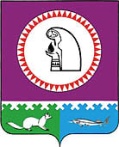 О внесении изменений в решение ДумыОктябрьского района от 31.08.2005 № 293«О введении единого налога на вмененный доход для отдельных видов деятельности натерритории муниципального образования Октябрьский район»В соответствии со ст. 346.26 Налогового кодекса Российской Федерации, распоряжением Правительства Российской Федерации от 24.11.2016 № 2496-р                     «Об утверждении кодов видов деятельности в соответствии с Общероссийским классификатором видов экономической деятельности, относящихся к бытовым услугам, и кодов услуг в соответствии с Общероссийским классификатором продукции по видам экономической деятельности, относящихся к бытовым услугам», Дума Октябрьского района РЕШИЛА:1. Внести в решение Думы Октябрьского района от 31.08.2005 № 293 «О введении единого налога на вмененный доход для отдельных видов деятельности на территории муниципального образования Октябрьский район» (далее – решение) следующие изменения:1.1. В преамбуле решения слова «(в редакции Федерального закона от 29 июля 2004 года № 95-ФЗ «О внесении изменений в части первую и вторую Налогового кодекса Российской Федерации и признании утратившими силу некоторых законодательных актов) Российской Федерации о налогах и сборах») исключить.1.2. Пункт 1 приложения № 1 к решению изложить в следующей редакции: «1) Оказание бытовых услуг. Коды видов деятельности в соответствии с Общероссийским классификатором видов экономической деятельности и коды услуг в соответствии с Общероссийским классификатором продукции по видам экономической деятельности, относящихся к бытовым услугам, определяются Правительством Российской Федерации;».1.3. Разделы 1 и 5 приложения № 2 к решению, изложить в новой редакции, согласно приложению  к настоящему решению.2. Настоящее решение вступает в силу после его официального опубликования и распространяется на правоотношения, возникшие с 01 января 2020 года.3. Опубликовать настоящее решение в официальном сетевом издании "октвести.ру".4. Контроль за исполнением решения возложить на постоянную комиссию Думы Октябрьского района по бюджету, налогам и финансам. Председатель Думы Октябрьского района 					Е.И. СоломахаГлава Октябрьского района 							А.П. КуташоваПриложение к решению Думы Октябрьского районаот «14» февраля 2020 года № 538«1. Коэффициенты, учитывающие виды бытовых услуг (К2-1)Для остальных видов деятельности, по которым корректирующий коэффициент   (К2-1) не установлен, применяется коэффициент в размере 1,0.»;«5. Коэффициенты, учитывающие особенности ведения прочих видов предпринимательской деятельности (К2-5)».Муниципальное образованиеОктябрьский районДУМАРЕШЕНИЕМуниципальное образованиеОктябрьский районДУМАРЕШЕНИЕМуниципальное образованиеОктябрьский районДУМАРЕШЕНИЕМуниципальное образованиеОктябрьский районДУМАРЕШЕНИЕМуниципальное образованиеОктябрьский районДУМАРЕШЕНИЕМуниципальное образованиеОктябрьский районДУМАРЕШЕНИЕМуниципальное образованиеОктябрьский районДУМАРЕШЕНИЕМуниципальное образованиеОктябрьский районДУМАРЕШЕНИЕМуниципальное образованиеОктябрьский районДУМАРЕШЕНИЕМуниципальное образованиеОктябрьский районДУМАРЕШЕНИЕ«14»февраля20020 г.№538пгт. Октябрьскоепгт. Октябрьскоепгт. Октябрьскоепгт. Октябрьскоепгт. Октябрьскоепгт. Октябрьскоепгт. Октябрьскоепгт. Октябрьскоепгт. Октябрьскоепгт. Октябрьское14.02.2020№538«Д-5»Виды бытовых услугКод в соответствии с "ОК 029-2014 (КПЕС РЕД. 2) Общероссийский классификатор видов экономической деятельности"Корректирующие коэффициентыПошив обуви и различных дополнений к обуви по индивидуальному заказу населения15.20.50,9Ремонт обуви и прочих изделий из кожи95.230,9Пошив готовых текстильных изделий по индивидуальному заказу населения, кроме одежды13.92.20,8Изготовление прочих текстильных изделий, не включенных в другие группировки13.99.40,8Пошив одежды из кожи по индивидуальному заказу населения14.11.20,8Пошив и вязание прочей верхней одежды по индивидуальному заказу населения14.13.30,8Пошив и вязание прочей одежды и аксессуаров одежды, головных уборов по индивидуальному заказу населения14.19.50,8Пошив меховых изделий по индивидуальному заказу населения14.20.20,8Ремонт одежды и текстильных изделий95.29.10,8Ремонт бытовой техник95.22.10,8Изготовление готовых металлических изделий хозяйственного назначения по индивидуальному заказу населения 25.99.30,8Ремонт металлоизделий бытового и хозяйственного назначения95.29.40,8Ремонт мебели 95.24.10,8Стирка и химическая чистка текстильных и меховых изделий96.010,8Деятельность в области фотографии74.200,9Деятельность физкультурно-оздоровительная96.040,8Прокат прочих бытовых изделий и предметов личного пользования для домашних хозяйств, предприятий и организаций, не включенных в другие группировки77.29.90,6Организация похорон и предоставление связанных с ними услуг96.030,2         Прочие виды предпринимательской деятельности          Корректирующие коэффициентыОказание ветеринарных услуг                                    1,0Оказание услуг по ремонту, техническому обслуживанию и мойке автомототранспортных средств                          1,0Оказание услуг по предоставлению во временное владение (в пользование) мест для стоянки автомототранспортных средств, а также по хранению автомототранспортных средств на платных стоянках (за исключением штрафных автостоянок)1,0Оказание автотранспортных услуг по перевозке пассажиров и грузов, осуществляемых организациями и индивидуальными предпринимателями, имеющими на праве собственности или ином праве (пользования, владения и (или) распоряжения) не более 20 транспортных средств, предназначенных для оказания таких услуг1,0Распространение наружной рекламы с использованием рекламных конструкций0,3Оказание услуг по передаче во временное владение и (или) в пользование торговых мест, расположенных в объектах стационарной торговой сети, не имеющих торговых залов, объектов нестационарной торговой сети, а также объектов организации общественного питания, не имеющих зала обслуживания посетителей1,0Оказание услуг по временному размещению и проживанию организациями и предпринимателями, использующими в каждом объекте предоставления данных услуг общую площадь помещений для временного размещения и проживания не более 500 квадратных метров0,8Оказание услуг по передаче во временное владение и (или) в пользование земельных участков для размещения объектов стационарной и нестационарной торговой сети, а также объектов организации общественного питания1,0